План развлечений на летний оздоровительный период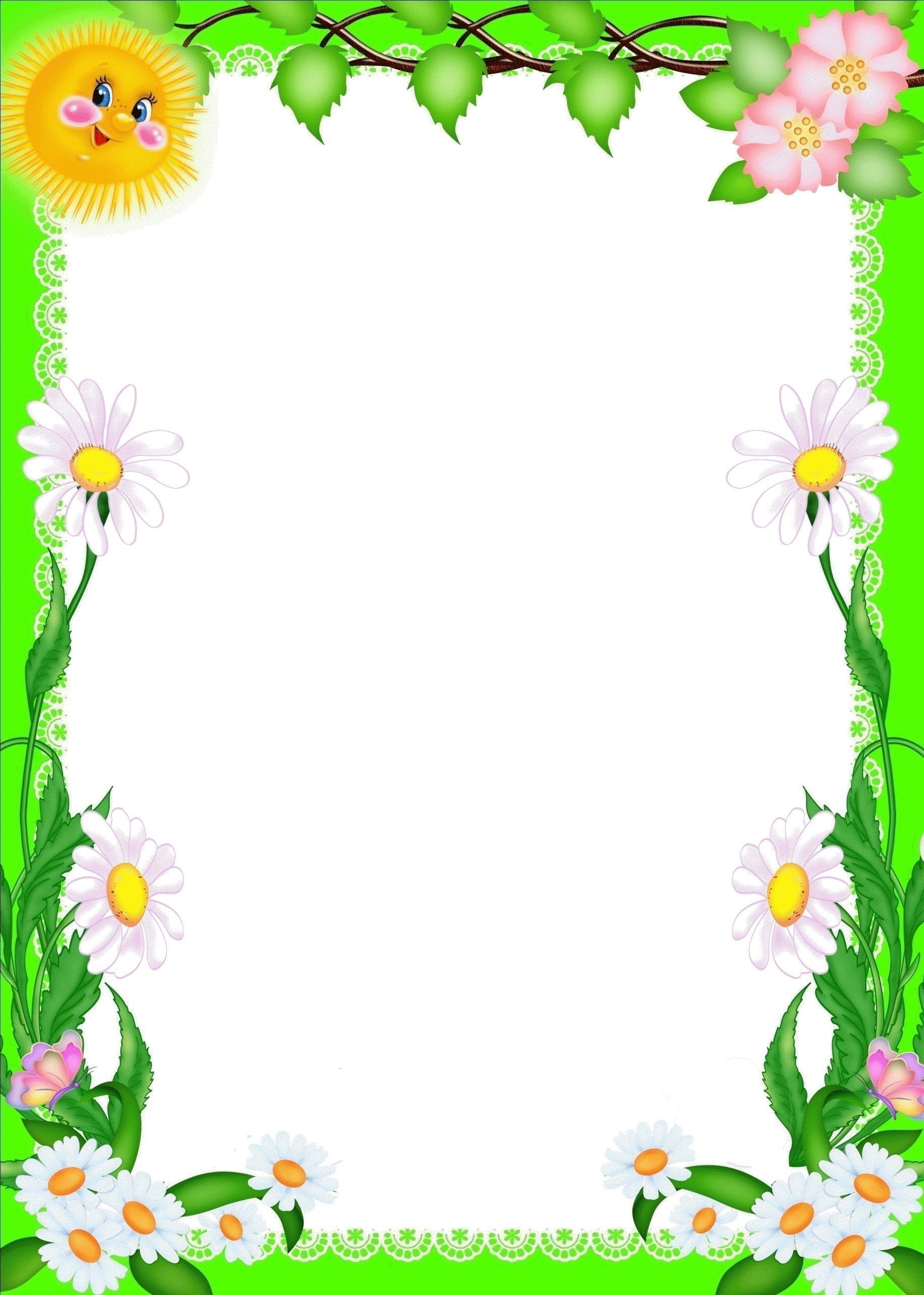 №Дата Ответственные Тема 101.06-04.06Гаврилова О. А.День защиты детей207.06-11.06Лесовая Л. В.День России315.06-18.06Лесовая Л. В.Белоконева И. В.Путешествие муравьишки (экопраздник)421.06-25.06Кокуркина И. В.Праздник дружбы528.06-02.07Кицер М. И.Башкатова Е. Ю.Квест «По странам и континентам»605.07-09.07Иванова Н. Л.В гости к бабушке Федоре (по сказкам К. И. Чуковского)712.07-16.07Резункова Е. Н.Рыбина О. И.Правила дорожные детям знать положено819.07-23.07Николаева О. М.Мой веселый звонкий мяч926.07-30.07Дудник Н. Е.Путешествие на паровозике1002.08-06.08Борисова Н. Б.Лето красное для здоровья прекрасное1109.08-13.08Гаврилова О. А.Мы любим спорт!1216.08-20.08Терентьева А. В.Сказки гуляют по свету1323.08-27.08Платонова К. О.Смирнова А. Р.До свидания, лето!